1	مقدمةمنذ دورة مجلس الاتحاد لعام 2016، عقد فريق العمل التابع للمجلس المعني بالقمة العالمية لمجتمع المعلومات (WG-WSIS) اجتماعين. فعقد اجتماعه التاسع والعشرين يومي 13-12 أكتوبر 2016 واجتماعه الثلاثين يومي 8-7 فبراير 2017. ويقوم الفريق بعمله تماشياً مع القرار 140 (المراجَع في بوسان، 2014) لمؤتمر المندوبين المفوضين، ثم تماشياً مع القرار 1332 (المعدّل في 2016) للمجلس. ويورد الملحق بالقرار 1332 للمجلس اختصاصات الفريق. وقد ترأس الاجتماعين البروفيسور الدكتور فلاديمير مينكين (الاتحاد الروسي)، رئيس الفريق.ونظر الاجتماعان في 33 وثيقة، بما في ذلك مساهمتان مقدمتان من الاتحاد الروسي ومساهمة مقدمة من المكسيك.2	أنشطة الاتحاد المتعلقة بالقمة العالمية لمجتمع المعلومات تسهيلاً وتنفيذاً ومتابعة، بما في ذلك الأنشطة المنفذة وفق الخطط التشغيلية للاتحاد 1.2	نظر فريق العمل التابع للمجلس المعني بالقمة العالمية لمجتمع المعلومات (WG-WSIS) في 20 مساهمة (متاحة على موقع الفريق على الإنترنت) في الاجتماعين التاسع والعشرين والثلاثين للفريق. واشتملت مساهمات الأمانة على معلومات عن مساهمة الاتحاد في تنفيذ نواتج القمة العالمية لمجتمع المعلومات، وخرائط الطريق الخاصة بخطوط عمل القمة، ومنتديات القمة، وتقييم تنفيذ نواتج القمة، وجوائز القمة، والصندوق الاستئماني للقمة، ومصفوفة القمة - أهداف التنمية المستدامة (WSIS-SDG)، واليوم العالمي للاتصالات ومجتمع المعلومات، وفريق الأمم المتحدة المعني بمجتمع المعلومات، والشراكة المعنية بقياس تكنولوجيا المعلومات والاتصالات لأغراض التنمية. واشتملت المساهمات الواردة من الدول الأعضاء على ما يلي:-	مساهمتين من الاتحاد الروسي (WG-WSIS-29/17؛ وWG-WSIS-30/13) بشأن مساهمة الاتحاد الدولي للاتصالات في المنتدى السياسي رفيع المستوى للمجلس الاقتصادي والاجتماعي المتعلق بالتنمية المستدامة في عام 2017 ومقترحات بشأن تقرير فريق العمل المعني بالقمة العالمية لمجتمع المعلومات إلى دورة المجلس لعام 2017-	مساهمة من المكسيك (WG-WSIS-30/14): تحديث بشأن نواتج منتدى إدارة الإنترنت، المعقود في 9-6 ديسمبر 2016، المكسيك2.2	وأخذ الفريق علماً بجميع الوثائق مع التقدير واقترح ما يلي:1.2.2	منتدى القمة العالمية لمجتمع المعلومات لعام 2017-	في حين يقدر الفريق إضافة مكون الماراثونات المعلوماتية (hackathon) لمنتديات القمة العالمية لمجتمع المعلومات، يُشجع أعضاء الاتحاد على تحديد الجامعات ومجتمعات شباب المشفرين للمشاركة في الماراثونات المعلوماتية.-	وطُلب من الأمانة تحسين وصف وثيقة نواتج منتدى القمة العالمية لمجتمع المعلومات من أجل تجنب تصور أن المنتدى هيئة مفاوضات وصنع قرار.-	ودعيت الأمانة إلى استكشاف الوسائل الممكنة لتعزيز التعدد اللغوي في منتدى القمة العالمية لمجتمع المعلومات بينما جرى تشجيع أعضاء الاتحاد وأصحاب المصلحة الآخرين على المساهمة مالياً أو من خلال اتفاقات خدمة لسداد تكاليف الترجمة الفورية والتحريرية.-	وأخذ الفريق علماً بموضوع منتدى القمة العالمية لمجتمع المعلومات لعام 2017: مجتمعات المعلومات والمعرفة من أجل تحقيق أهداف التنمية المستدامة.-	وطُلب من الأمانة تعزيز الاتصال بشأن الطريقة التي يمكن أن يقدم بها أصحاب المصلحة طلباتهم بشأن عقد ورش عمل من خلال النموذج الرسمي لتقديم الطلبات إلى القمة العالمية لمجتمع المعلومات. وقد تكون هناك حاجة إلى مذكرة توضيحية لأصحاب المصلحة الجدد، نظراً لأن هذه المسألة قد لا تكون واضحة في الوقت الحالي.-	وطُلب من الأمانة أن تأخذ في الاعتبار نتائج منتديات التنمية الإقليمية السنوية بشأن تكنولوجيا المعلومات والاتصالات من أجل التنمية المستدامة والأحداث المتعلقة بتنفيذ القمة العالمية لمجتمع المعلومات التي تُعقد تحضيراً لمنتدى القمة.-	وفي حين كان هناك تقدير للجهود التي تبذلها أمانة القمة العالمية لمجتمع المعلومات نحو ضمان مستوى مناسب من إمكانية النفاذ في منتدى القمة لعام 2016، فقد تم التأكيد على أن إمكانية النفاذ ينبغي أن تظل أولوية في الأعمال التحضيرية لمنتدى القمة لعام 2017. ودُعي الأعضاء إلى المساهمة مالياً والمساهمة بالمحتوى في هذه الجهود. ويُشجع الأعضاء أيضاً على إدراج الأشخاص ذوي الإعاقة وذوي الاحتياجات الخاصة كلما أمكن في الأعمال التحضيرية لمنتدى القمة والمشاركة فيه.-	ويُشجع أصحاب المصلحة على المساهمة في الموارد المالية المقدمة لتنظيم منتدى القمة العالمية لمجتمع المعلومات، والنظر في فرص الشراكة التي اقترحتها الأمانة.2.2.2	خطوط عمل القمة العالمية لمجتمع المعلومات ومصفوفة القمة - أهداف التنمية المستدامة-	أخذ الفريق علماً بإجراءات المتابعة التي اتخذتها وكالات الأمم المتحدة بشأن خطوط عمل القمة العالمية لمجتمع المعلومات ومصفوفة القمة - أهداف التنمية المستدامة، وشجع الأمانة على مواصلة العمل في تعاون وثيق مع وكالات الأمم المتحدة المعنية.-	وطُلب من الأمانة استكشاف وسائل لتوضيح الصلة ببرنامج عمل التوصيل في عام 2020 للاتحاد.-	وأوصى الفريق بأن تضاعف الأمانة جهودها للربط بين مصفوفة القمة العالمية لمجتمع المعلومات - أهداف التنمية المستدامة التي أعدتها وكالات الأمم المتحدة والعملية الجارية لتقييم تنفيذ نواتج القمة ومنح الجوائز فيها، والسعي إلى التحقق من العلاقات التي اقترحتها وكالات الأمم المتحدة، بالتزامن مع تحويل مصفوفة القمة - أهداف التنمية المستدامة إلى أداة توجيهية قائمة على الأدلة ويجري تحديثها بانتظام (أي بعد منتدى الأمم المتحدة السياسي رفيع المستوى التاسع عشر والثالث والعشرين والسابع والعشرين).3.2.2	مساهمة الاتحاد في تنفيذ نواتج تقارير القمة العالمية لمجتمع المعلومات-	كان هناك شعور بأن هذا التقرير مفيد جداً لرصد الجهود الرئيسية التي يبذلها الاتحاد في سياق القمم العالمية لمجتمع المعلومات. وطُلب من الأمانة أن تعكس بشكل أفضل أثر الأنشطة وتوجهها نحو النتائج في التقارير القادمة.-	وأشير إلى أن التقرير يعرض العديد من الأنشطة التي يُضطلع بها بالتعاون مع وكالات الأمم المتحدة الأخرى، مما يعزز نهج "مبادرة وحدة العمل في الأمم المتحدة".-	وفي قسم التقرير المتعلق بمنتدى القمة العالمية لمجتمع المعلومات، طُلب من الأمانة أن تقدم توزيعاً للمشاركين في منتدى القمة حسب فئات أصحاب المصلحة والمناطق.-	وبالإضافة إلى ذلك، اقترح الفريق على المجلس في دورته لعام 2017 ما يلي:	ملاحظة مع التقدير النسخة النهائية من تقرير عام 2016 بشأن مساهمة الاتحاد في تنفيذ نواتج القمة العالمية لمجتمع المعلومات، وخرائط طريق الاتحاد المحدثة الخاصة بخطوط عمل القمة C2 وC5 وC6، وأداة الاتحاد لرسم الخرائط الخاصة بأهداف التنمية المستدامة - برنامج عمل التوصيل في عام 2020 - لخطوط عمل القمة العالمية لمجتمع المعلومات، كأداة داخلية للإبلاغ عن مساهمة الاتحاد في تنفيذ القمة العالمية لمجتمع المعلومات - أهداف التنمية المستدامة - برنامج عمل التوصيل في عام 2020.	وتوصية الأمانة بما يلي:-	أن تعرض في التقرير السنوي لمساهمة الاتحاد في تنفيذ نواتج القمة العالمية لمجتمع المعلومات الأنشطة والمشاريع المنفذة استجابة للنتائج المتوقعة من أنشطة الاتحاد، وفقاً لخرائط طريق الاتحاد لخطوط عمل القمة C2 وC5 وC6؛-	وأن تعرض في التقرير السنوي أرقام واقعية عن تقييم أهداف وغايات برنامج عمل التوصيل في عام 2020؛	وأن يطلب من الاتحاد أن يعزز، من خلال المكاتب الإقليمية وبدعم من الأمانة العامة، وإلى جانب المنظمات الإقليمية المعنية، التنسيق على المستوى الإقليمي مع لجان الأمم المتحدة الإقليمية الاقتصادية وفريق التنمية الإقليمي للأمم المتحدة، فضلاً عن جميع وكالات الأمم المتحدة (ولا سيما تلك التي تعمل كميسر لخطوط عمل القمة العالمية لمجتمع المعلومات)، في إطار عملية تنفيذ نواتج القمة وأهداف التنمية المستدامة بهدف تحقيق ما يلي:-	النهوض بمواءمة عمليات القمة العالمية لمجتمع المعلومات وأهداف التنمية المستدامة عملاً بالطلب الوارد في قرار الجمعية العامة للأمم المتحدة 70/125؛-	وتعزيز تنفيذ تكنولوجيا المعلومات والاتصالات من أجل إجراءات أهداف التنمية المستدامة من خلال العمل وفقاً لمبادرة وحدة العمل في الأمم المتحدة؛-	والتماس سبل لوضع تكنولوجيا المعلومات والاتصالات في الاعتبار خلال إعداد برامج إطار عمل الأمم المتحدة للمساعدة الإنمائية؛-	والسعي إلى إقامة شراكات لتنفيذ المشاريع المشتركة بين الوكالات ومتعددة أصحاب المصلحة، والتقدم في تنفيذ خطوط عمل القمة العالمية لمجتمع المعلومات وفي إنجاز أهداف التنمية المستدامة؛-	وتسليط الضوء على أهمية الدعوة إلى استعمال تكنولوجيا المعلومات والاتصالات في الخطط الوطنية للتنمية المستدامة؛-	تعزيز المدخلات الإقليمية في منتدى القمة العالمية لمجتمع المعلومات، وجوائز القمة، وتقييم تنفيذ نواتج القمة.4.2.2	تقييم تنفيذ نواتج القمة العالمية لمجتمع المعلومات-	حظيت التقارير الإقليمية بالتقدير بوصفها وثائق مفيدة للحصول على نظرة عامة على الإجراءات المتخذة في المنطقة والمبلغ عنها لقاعدة بيانات التقييم. وتم التأكيد على أن آليات التنسيق الإقليمية ينبغي أن تشترك في العمل بشكل أفضل في المستقبل. وشُجع أصحاب المصلحة على المساهمة من خلال مشاريعهم في آلية التقييم على المستوى الإقليمي.-	وأُخِذ علماً بتحديث وظائف قاعدة بيانات تقييم تنفيذ نواتج القمة العالمية لمجتمع المعلومات، ولا سيما أثر الإجراءات المبلغ عنها على أهداف التنمية المستدامة ذات الصلة، مما يسر مواءمة عمليات القمة وأهداف التنمية المستدامة.-	وحظي توفير سطوح بينية مدمجة بالتقدير.5.2.2	جوائز القمة العالمية لمجتمع المعلومات-	شُجع الأعضاء على تقديم مشاريعهم إلى المسابقة، مما يتيح فرصة لتحديد أفضل الممارسات وتبادل المعرفة على المستوى الدولي. وسوف تُبين تقارير خطوط العمل ذات الصلة بوضوح كيف يسهم المشروع في تحقيق أهداف التنمية المستدامة. وطُلب من الأمانة مواصلة التعاون مع وكالات الأمم المتحدة بشأن هذا النشاط.6.2.2	خرائط طريق الاتحاد الخاصة بخطوط عمل القمة العالمية لمجتمع المعلومات C2 وC5 وC6-	أخذ الفريق علماً بالوثيقة التي تخلص إلى أنه ينبغي أن تنظر فيها أفرقة استشارية خلال مناقشاتها بشأن مساهمة القطاعات في تنفيذ خطوط عمل القمة العالمية لمجتمع المعلومات وأهداف التنمية المستدامة.7.2.2	الصندوق الاستئماني للقمة العالمية لمجتمع المعلومات-	أخذ الفريق علماً مع التقدير بالمساهمات التي قدمها أصحاب المصلحة في عام 2016 بما في ذلك من الإمارات العربية المتحدة واليابان والمملكة العربية السعودية وسويسرا وبولندا ورواندا ومؤسسة الإنترنت للأسماء والأرقام المخصصة (ICANN) ومعهد مهندسي الكهرباء والإلكترونيات (IEEE) والمؤسسة الدولية لمعالجة المعلومات (IFIP) وجمعية الإنترنت (ISOC) والشبكة الهندسية السويسرية وشركة VimpleCom. وساعدت هذه المساهمات في سداد التكاليف التشغيلية لمنتدى القمة العالمية لمجتمع المعلومات في عام 2016.-	وشُجع جميع أصحاب المصلحة على النظر في المساهمة في الصندوق الاستئماني للقمة العالمية لمجتمع المعلومات لمنتدى القمة في عام 2017.3	 أنشطة الاتحاد المتعلقة بخطة التنمية المستدامة لعام 20301.3	نظر فريق العمل التابع للمجلس المعني بالقمة العالمية لمجتمع المعلومات (WG-WSIS) في 6 مساهمات (متاحة على موقع الفريق على الإنترنت) في الاجتماعين التاسع والعشرين والثلاثين للفريق. وتضمنت مساهمات الأمانة معلومات عن مساهمة الاتحاد في تنفيذ خطة التنمية المستدامة لعام 2030، ومشروع مساهمة مجلس الاتحاد في المنتدى السياسي رفيع المستوى لعام 2017، وخريطة طريق محدثة لأنشطة الاتحاد الرامية إلى المساعدة في تنفيذ خطة التنمية المستدامة لعام 2030، وأداة رسم خرائط أهداف التنمية المستدامة، وحملة تكنولوجيا المعلومات والاتصالات من أجل تحقيق أهداف التنمية المستدامة #ICT4SDG.واشتملت المساهمات المقدمة من الدول الأعضاء على وثيقتين من الاتحاد الروسي (WG-WSIS-29/17؛ وWG-WSIS-30/13) بشأن مساهمة الاتحاد الدولي للاتصالات في المنتدى السياسي رفيع المستوى للمجلس الاقتصادي والاجتماعي المتعلق بالتنمية المستدامة في عام 2017 ومقترحات بشأن تقرير فريق العمل المعني بالقمة العالمية لمجتمع المعلومات إلى دورة المجلس لعام 2017.2.3	وناقش الفريق المساهمات وأعرب عن تقديره ودعمه للمقترحات على النحو التالي:-	ينبغي تقديم معلومات عن الأحداث الجانبية التي عُقدت على هامش المنتدى السياسي رفيع المستوى إلى الفريق للنظر فيها.-	وينبغي توفير أداة رسم خرائط يمكن لأصحاب المصلحة الوصول إليها.-	وأبديت اقتراحات لإدراج في حملة الاتصالات مواد متعلقة بكيفية مساهمة أنشطة التقييس وإدارة طيف الترددات الراديوية في تحقيق أهداف التنمية المستدامة. وينبغي أن تستكشف الأمانة إمكانية توفير الأداة بلغات الأمم المتحدة الست.-	وينبغي أن تعرض الأمانة خريطة الطريق ذات الصلة بأهداف التنمية المستدامة في الاجتماع الثلاثين لفريق العمل المعني بالقمة العالمية لمجتمع المعلومات.-	ويتعين أن يُطلب من الأمين العام والمكاتب الثلاثة مراعاة موضوعات أهداف التنمية المستدامة ومجموعاتها ذات الصلة للمنتدى السياسي رفيع المستوى بشأن التنمية المستدامة في 2017 و2018 و2019 عند إعداد الخطط التشغيلية وخرائط الطريق والخطة الاستراتيجية.-	ويتعين أن يُطلب من الأمانة تقديم مشروع أولي من تقرير الاتحاد إلى دورة المنتدى السياسي رفيع المستوى في عام 2017 للنظر فيها في الاجتماع الثلاثين لفريق العمل المعني بالقمة العالمية لتنمية المعلومات.-	ودعوة الدول الأعضاء وأعضاء القطاعات وجميع أصحاب المصلحة الآخرين إلى المساهمة بهمة في أنشطة الاتحاد في تنفيذ خطة التنمية المستدامة لعام 2030.-	والتوصية بأن يأخذ مشروع مساهمة مجلس الاتحاد المقدمة إلى المنتدى السياسي رفيع المستوى بشأن أهداف التنمية المستدامة بعين الاعتبار مجموعة الأهداف التي يتعين استعراضها بعمق في منتدى عام 2017.-	وتوصية الأمانة بإدراج أنشطة لإعداد خريطة الطريق المحدثة لأنشطة الاتحاد المقدمة إلى المنتدى السياسي رفيع المستوى للجمعية العامة للأمم المتحدة/المجلس الاقتصادي والاجتماعي من أجل المساعدة على تحقيق خطة التنمية المستدامة لعام 2030.-	ووجه الفريق الشكر إلى الأمانة على صياغة المشروع الشامل للغاية لمساهمة مجلس الاتحاد المقدمة إلى المنتدى السياسي رفيع المستوى وأبدى التعليقات التالية:	ينبغي أن تبدأ الوثيقة بمقدمة عامة توضح مساهمة الاتحاد ومساهمة تكنولوجيا المعلومات والاتصالات في تحقيق أهداف التنمية المستدامة، مع إدراك الحاجة إلى تسخير دور تكنولوجيا المعلومات والاتصالات بوصفها عوامل تمكينية شاملة للتنمية المستدامة، وأن يليها قسم قصير يركز على أهداف التنمية المستدامة قيد النظر في المنتدى السياسي رفيع المستوى لعام 2017؛	وينبغي أن تشتمل الوثيقة على تفاصيل أقل وتتسم بمستوى رفيع أكبر؛	وينبغي أن تعكس الوثيقة ما الذي يقوم الاتحاد به في سياق أهداف التنمية المستدامة، وخاصة في عام 2016؛	وينبغي أن تقدم الوثيقة المزيد من الإحصاءات والأدلة؛	وينبغي استعمال أداة رسم خرائط أهداف التنمية المستدامة قدر الإمكان؛	وينبغي أن يركز القسم الخامس على المجالات والأطر الرئيسية التي ستكون إرشادات المنتدى السياسي رفيع المستوى فيها مفيدة، مثل:-	كيف يمكن إرساء شراكات فعالة بين القطاعين العام والخاص؟-	كيف يمكن إدراك دور تكنولوجيا المعلومات والاتصالات وتسخيرها بوصفها عوامل تمكينية شاملة للتنمية المستدامة؟-	كيف يمكن تهيئة بيئة تمكينية للاستثمار؟-	وتمثل المساهمة فرصة لتعزيز الدور المهم الذي يمكن أن تؤديه تكنولوجيا المعلومات والاتصالات كعامل تمكيني للتنمية المستدامة. وينبغي أن تكون المساهمة أكثر تركيزاً على أهداف التنمية المستدامة التي سيستعرضها المنتدى السياسي رفيع المستوى بعمق، وخاصة الهدفين 5 و9. وينبغي أن تركز على أهم النقاط رفيعة المستوى وألا تتطرق إلى الكثير من التفاصيل.-	ويتعين أن يتبع الهيكل النموذج الذي وفرته الأمم المتحدة.-	واتُفق على الجدول الزمني التالي لإعداد النسخة النهائية من مساهمة مجلس الاتحاد إلى المنتدى السياسي رفيع المستوى لعام 2017.	ستقوم الأمانة بإعداد مشروع مراجع بحلول 24 فبراير، يتناول جميع التعليقات المقدمة خلال اجتماع فريق العمل المعني بالقمة العالمية لمجتمع المعلومات، والمنشورة على موقع القمة على الإنترنت.	وسيقدم الأعضاء تعليقات إلى الأمانة بحلول 10 مارس.	وستنشر الأمانة المشروع النهائي على موقع فريق العمل التابع للمجلس المعني بالقمة العالمية لمجتمع المعلومات على الإنترنت بحلول 24 مارس.	وسيقدم الأعضاء تعليقات نهائية إلى الأمانة بحلول 7 أبريل.	وستقدم الأمانة النص النهائي إلى الأمم المتحدة قبل الموعد النهائي المحدد له 28 أبريل.4	ملاحظات ختاميةوجه الرئيس شكره الشخصي إلى جميع أعضاء الاتحاد الذين شاركوا في أعمال الاجتماعين التاسع والعشرين والثلاثين لفريق العمل التابع للمجلس المعني بالقمة العالمية لمجتمع المعلومات (CWG-WSIS). وشكر الفريق كل من ساهم في أعمال الفريق وفي عملية القمة العالمية لمجتمع المعلومات. وأُعرب عن التقدير للسيد هولين جاو، الأمين العام للاتحاد، والسيد مالكوم جونسون، نائب الأمين العام ورئيس فريق المهام التابع للاتحاد المعني بالقمة العالمية لمجتمع المعلومات، والسيد براهيما سانو، مدير مكتب تنمية الاتصالات، والسيد تشيساب لي، مدير مكتب تقييس الاتصالات، والسيدة دورين بوغدان-مارتن، رئيسة دائرة التخطيط الاستراتيجي للاتحاد وشؤون الأعضاء. وأُعرب عن التقدير كذلك للأمانة، وبوجه خاص السيد ياروسلاف بوندر والسيدة جيتانجالي ساه.وتوجه الفريق بالشكر إلى الدكتور فلاديمير مينكين، رئيس فريق العمل المعني بالقمة العالمية لمجتمع المعلومات على كفاءته في الرئاسة والتوجيه.___________المجلس 2017
جنيف، 25-15 مايو 2017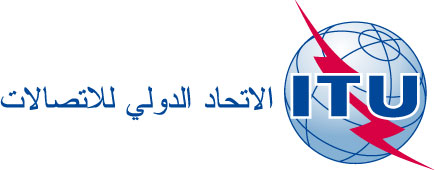 بند جدول الأعمال: PL 1.1الوثيقة C17/8-A14 مارس 2017الأصل: بالإنكليزيةتقرير من رئيس فريق العمل التابع للمجلس المعني بالقمة العالمية لمجتمع المعلومات (CWG-WSIS)تقرير من رئيس فريق العمل التابع للمجلس المعني بالقمة العالمية لمجتمع المعلومات (CWG-WSIS)تقرير عن نتائج أنشطة فريق العمل التابع للمجلس
المعني بالقمة العالمية لمجتمع المعلومات منذ دورة المجلس لعام 2016تقرير عن نتائج أنشطة فريق العمل التابع للمجلس
المعني بالقمة العالمية لمجتمع المعلومات منذ دورة المجلس لعام 2016ملخصيلخص هذا التقرير النتائج الرئيسية للاجتماعين التاسع والعشرين والثلاثين لفريق العمل المعني بالقمة العالمية لمجتمع المعلومات (WG-WSIS)، اللذين عُقدا يومي 13-12 أكتوبر 2016 ويومي 8-7 فبراير 2017 وفقاً للقرار 140 لمؤتمر المندوبين المفوضين (المراجَع في بوسان، 2014).الإجراء المطلوبيُرجى من المجلس النظر في التوصيات الواردة في التقرير._________المراجعقرارات الجمعية العامة للأمم المتحدة 70/125 وA/70/1 وA/71/212 وA/70/299 وA/70/684؛ والقرار E//2016/22 للمجلس الاقتصادي والاجتماعي (ECOSOC) للأمم المتحدة، والقراران 140 (بوسان، 2014)، و172 (غوادالاخارا، 2010) لمؤتمر المندوبين المفوضين؛ وقرارا المجلس 1332 و1336، والقرار 75 للجمعية العالمية لتقييس الاتصالات؛ وتقارير الاجتماعات من الاجتماع الثامن عشر حتى الاجتماع الثلاثين لفريق العمل التابع للمجلس المعني بالقمة العالمية لمجتمع المعلومات (CWG WSIS)؛ وبيان الحدث الرفيع المستوى (WSIS+10) بشأن تنفيذ نواتج القمة العالمية لمجتمع المعلومات؛ ورؤية الحدث WSIS+10 بشأن القمة ما بعد عام 2015؛ والاستعراض النهائي لأهداف القمة العالمية لمجتمع المعلومات؛ وتقرير الحدث WSIS+10: مساهمة الاتحاد الدولي للاتصالات على مدى عشر سنوات في تنفيذ نواتج القمة العالمية لمجتمع المعلومات ومتابعتها (2014-2005).